社區打掃時間:109.10.07地點:學校周圍五十公尺參與人員:全校師生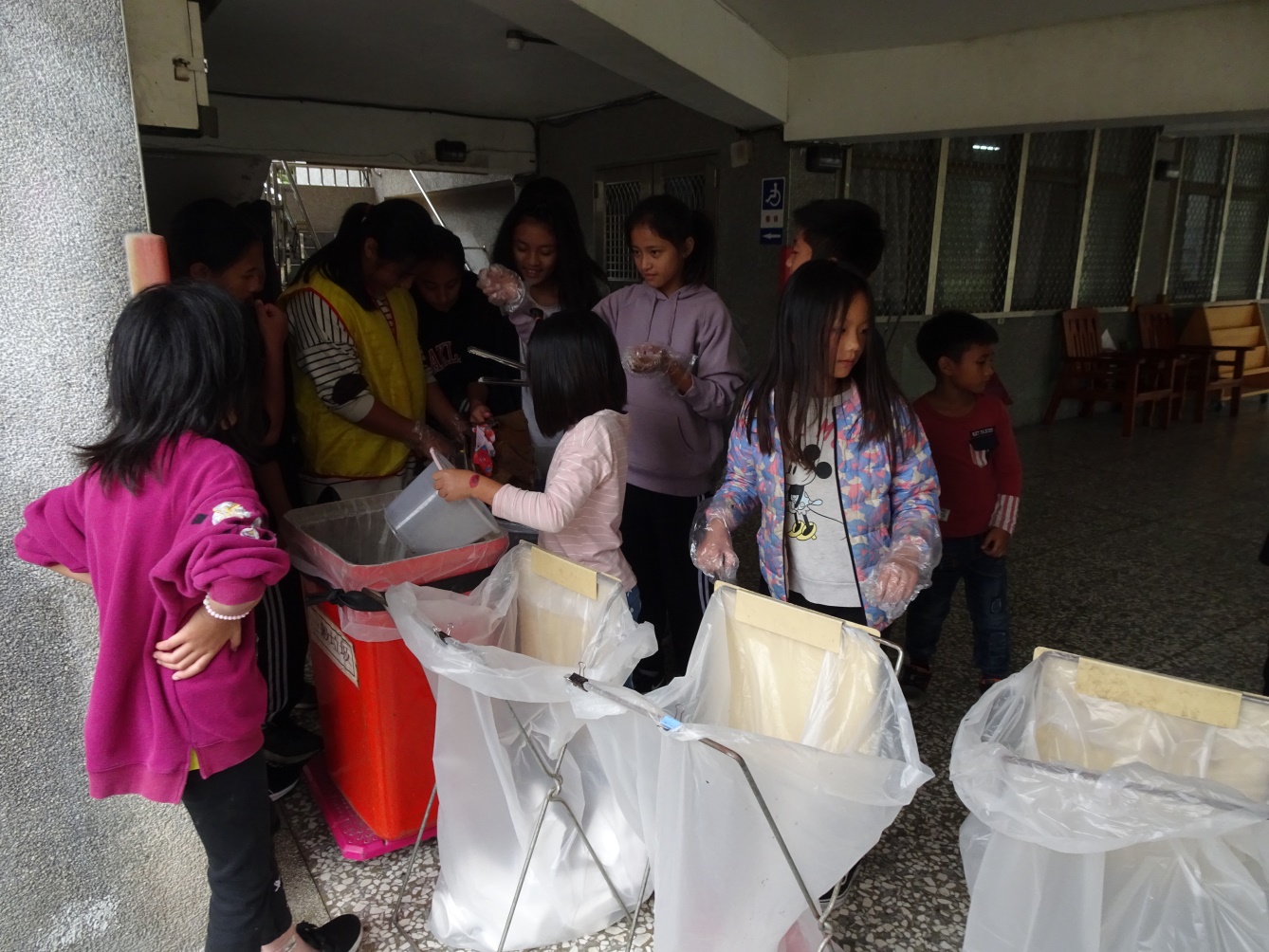 維護社區整潔大家一起來打掃。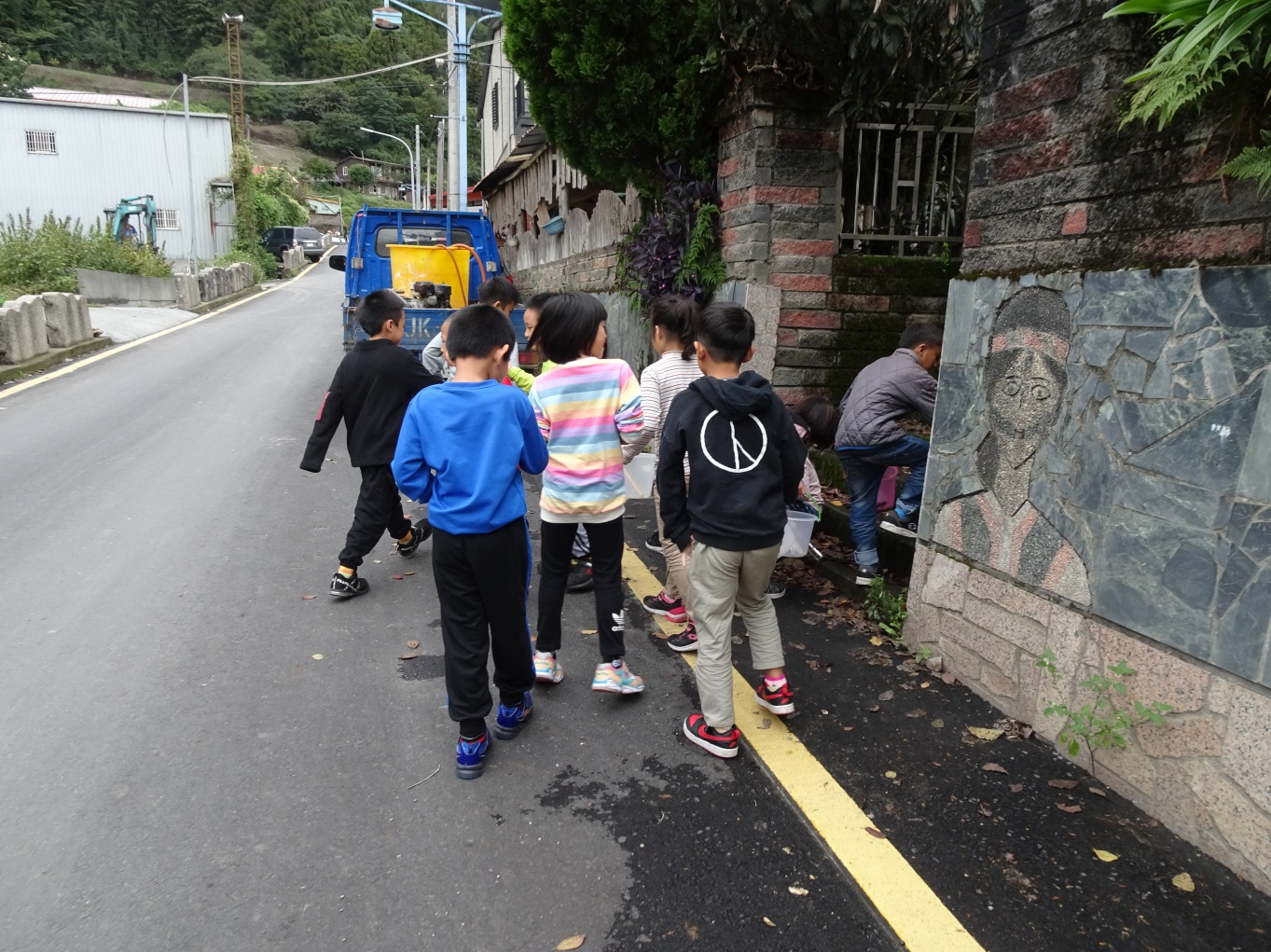 你丟我撿是不好的行為，請將自己的垃圾帶回家。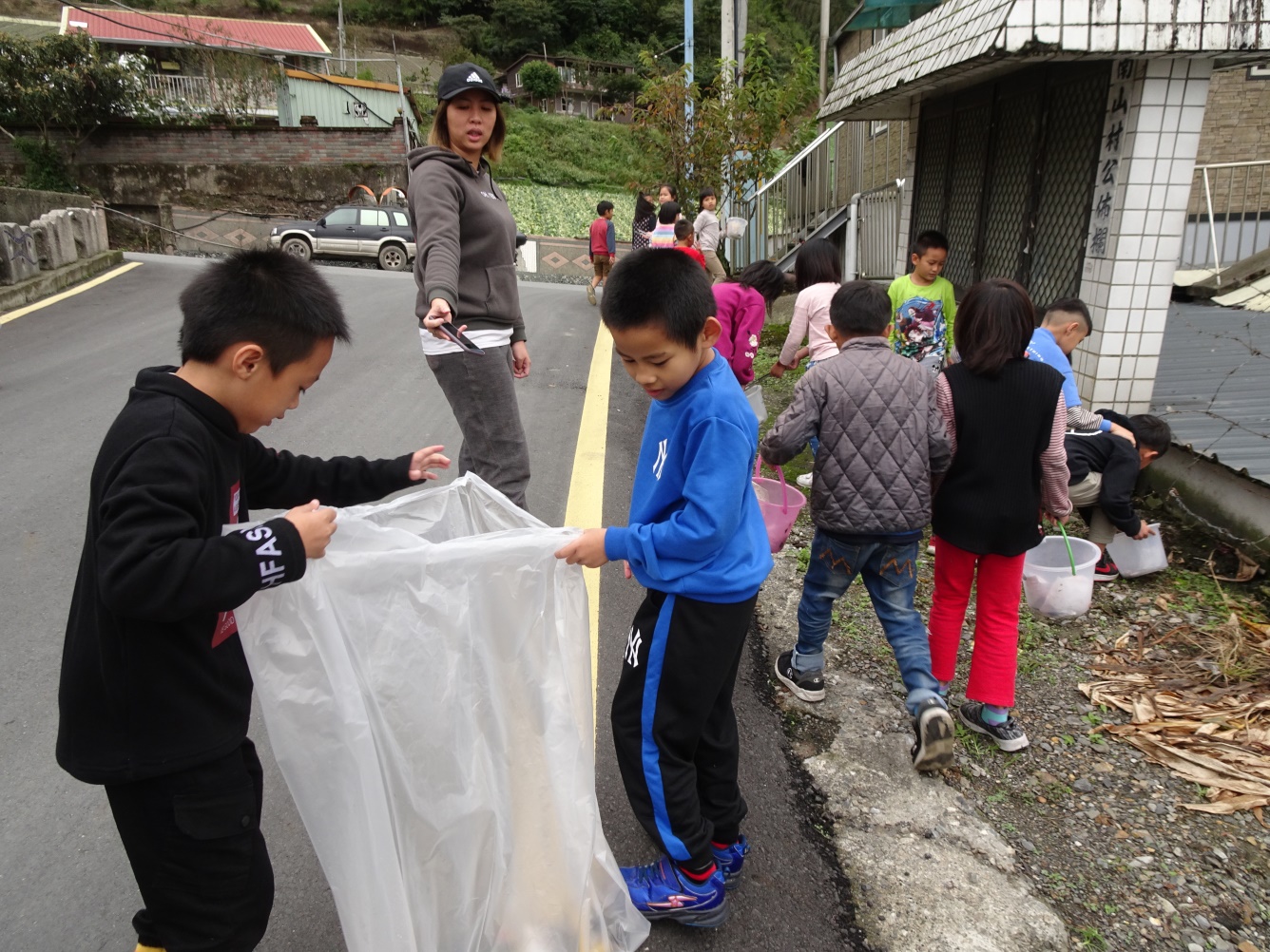 菸蒂隨手丟造成環境髒亂，請學生邀請家長、村民一起維護社區整潔。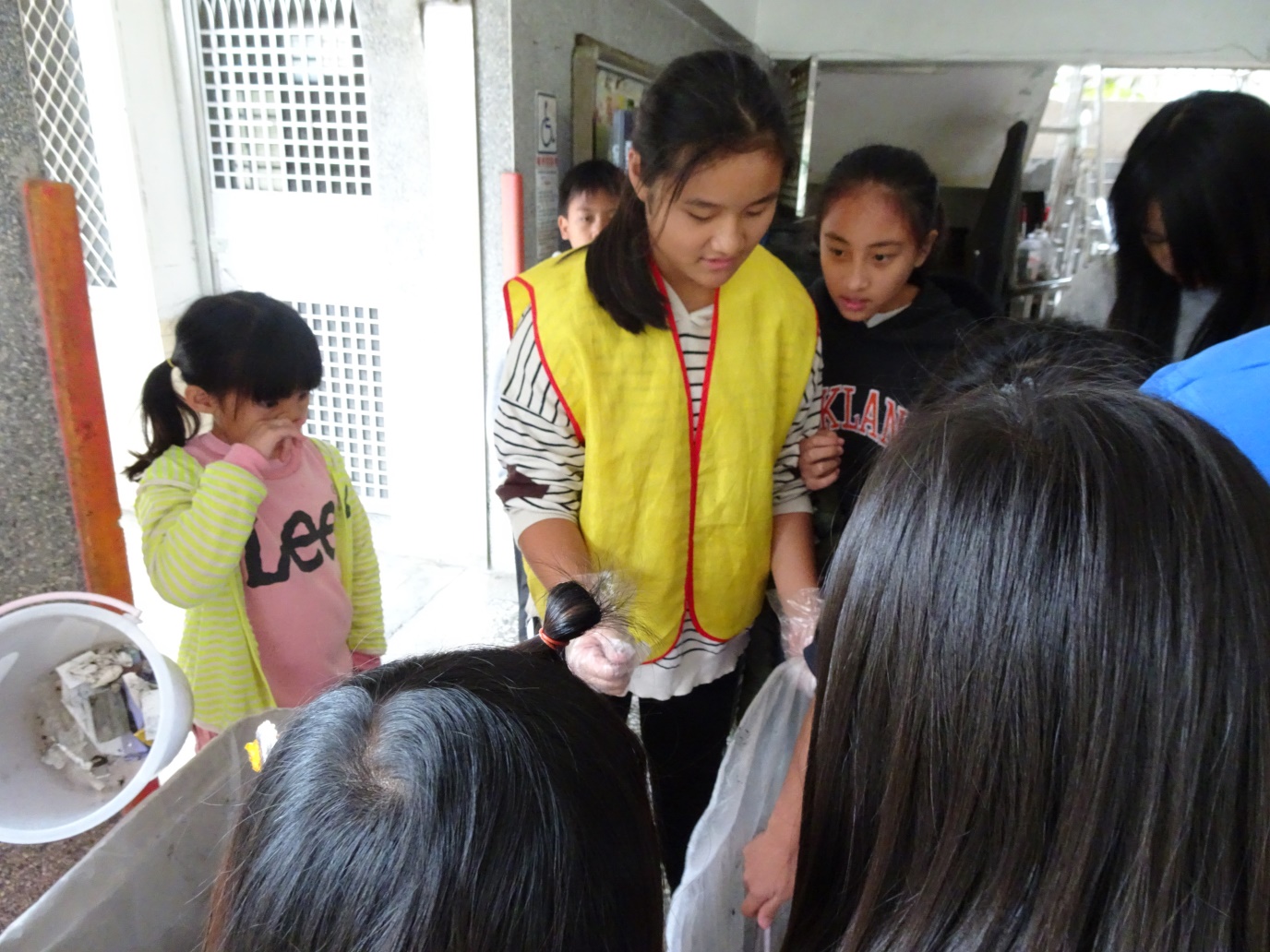 檳榔渣隨手丟造成環境髒亂，請學生邀請家長、村民一起維護社區整潔。